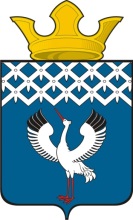 Российская ФедерацияСвердловская областьГлава муниципального образования Байкаловского сельского поселенияПОСТАНОВЛЕНИЕот 31.05.2016 года  № 231-пс. БайкаловоОб утверждении порядка принятия решений о признании безнадежной к взысканию задолженности по платежам в бюджет муниципального образования Байкаловского сельского поселения (в редакции постановлений Главы муниципального образования Байкаловского сельского поселения от 20.05.2020 № 114-П, от 23.07.2020 № 195-П)	В соответствии со статьей 47.2 Бюджетного кодекса Российской Федерации, Постановлением Правительства Российской Федерации от 06.05.2016 года № 393 «Об общих требованиях к порядку принятия решений о признании безнадежной к взысканию задолженности по платежам в бюджеты бюджетной системы Российской Федерации»,ПОСТАНОВЛЯЮ:	1.  Утвердить порядок принятия решений о признании безнадежной к взысканию задолженности по платежам в бюджет муниципального образования Байкаловского сельского поселения (прилагается).2.    Опубликовать (обнародовать) настоящее Постановление в Информационном вестнике Байкаловского сельского поселения и на официальном сайте администрации муниципального образования Байкаловского сельского поселения в сети Интернет www.bsposelenie.ru.3. Контроль за исполнением настоящего Постановления оставляю за собой. И.о.Главы муниципального образования Байкаловского сельского поселения       		                Д.В. ЛыжинУтвержденПостановлением Главы муниципального образования Байкаловского сельского поселенияот 31.05.2016 года № 231-п (в редакции постановления Главы муниципального образования Байкаловского сельского поселения от 20.05.2020 № 114-П)Порядок принятия решений о признании безнадежной к взысканию задолженности по платежам в бюджет муниципального образования Байкаловского сельского поселения1. Настоящий Порядок определяет требования к порядку принятия решений о признании безнадежной к взысканию задолженности по платежам в бюджет муниципального образования Байкаловского сельского поселения (далее - порядок принятия решений). 2. Порядок принятия решений должен содержать следующие положения: а) случаи признания безнадежной к взысканию задолженности по платежам в бюджет муниципального образования Байкаловского сельского поселения, предусмотренные Бюджетным кодексом Российской Федерации; б) перечень документов, подтверждающих наличие оснований для принятия решений о признании безнадежной к взысканию задолженности по платежам в бюджет муниципального образования Байкаловского сельского поселения; в) порядок действий комиссии по поступлению и выбытию активов, созданной администратором доходов бюджета на постоянной основе (далее - комиссия), в целях подготовки решений о признании безнадежной к взысканию задолженности по платежам в бюджет муниципального образования Байкаловского сельского поселения, а также сроки подготовки таких решений. 3. Обязательному включению в перечень, предусмотренный подпунктом "б" пункта 2 настоящего документа, подлежат: а) выписка из отчетности администратора доходов бюджета об учитываемых суммах задолженности по уплате платежей в бюджет муниципального образования Байкаловского сельского поселения; б) справка администратора доходов бюджета о принятых мерах по обеспечению взыскания задолженности по платежам в бюджет муниципального образования Байкаловского сельского поселения; в)  документы, подтверждающие случаи признания безнадежной к взысканию задолженности по платежам в бюджеты бюджетной системы Российской Федерации, в том числе:документ, свидетельствующий о смерти физического лица - плательщика платежей в бюджет или подтверждающий факт объявления его умершим;судебный акт о завершении конкурсного производства или завершении реализации имущества гражданина - плательщика платежей в бюджет, являвшегося индивидуальным предпринимателем, а также документ, содержащий сведения из Единого государственного реестра индивидуальных предпринимателей о прекращении физическим лицом - плательщиком платежей в бюджет деятельности в качестве индивидуального предпринимателя в связи с принятием судебного акта о признании его несостоятельным (банкротом);судебный акт о завершении конкурсного производства или завершении реализации имущества гражданина - плательщика платежей в бюджет;документ, содержащий сведения из Единого государственного реестра юридических лиц о прекращении деятельности в связи с ликвидацией организации - плательщика платежей в бюджет;документ, содержащий сведения из Единого государственного реестра юридических лиц об исключении юридического лица - плательщика платежей в бюджет из указанного реестра по решению регистрирующего органа;акт об амнистии или о помиловании в отношении осужденных к наказанию в виде штрафа или судебный акт, в соответствии с которым администратор доходов бюджета утрачивает возможность взыскания задолженности по платежам в бюджет;постановление судебного пристава-исполнителя об окончании исполнительного производства в связи с возвращением взыскателю исполнительного документа по основанию, предусмотренному пунктом 3 или 4 части 1 статьи 46 Федерального закона «Об исполнительном производстве»;судебный акт о возвращении заявления о признании должника несостоятельным (банкротом) или прекращении производства по делу о банкротстве в связи с отсутствием средств, достаточных для возмещения судебных расходов на проведение процедур, применяемых в деле о банкротстве;постановление о прекращении исполнения постановления о назначении административного наказания.(подпункт «в» в редакции постановления Главы муниципального образования Байкаловского сельского поселения от 23.07.2020 № 195-П)  4. Проект решения о признании безнадежной к взысканию задолженности по платежам в бюджет муниципального образования Байкаловского сельского поселения подготавливается комиссией в срок, установленный порядком принятия решений. 5. Решение о признании безнадежной к взысканию задолженности по платежам в бюджет муниципального образования Байкаловского сельского поселения оформляется актом, содержащим следующую информацию:а) полное наименование организации (фамилия, имя, отчество физического лица); б) идентификационный номер налогоплательщика, основной государственный регистрационный номер, код причины постановки на учет налогоплательщика организации (идентификационный номер налогоплательщика физического лица (при наличии);(подпункт «б» в редакции постановления Главы муниципального образования Байкаловского сельского поселения от 23.07.2020 № 195-П)  в) сведения о платеже, по которому возникла задолженность; г) код классификации доходов бюджетов Российской Федерации, по которому учитывается задолженность по платежам в бюджет муниципального образования Байкаловского сельского поселения, его наименование; д) сумма задолженности по платежам в бюджет муниципального образования Байкаловского сельского поселения; е) сумма задолженности по пеням и штрафам по соответствующим платежам в бюджет муниципального образования Байкаловского сельского поселения; ж) дата принятия решения о признании безнадежной к взысканию задолженности по платежам в бюджет муниципального образования Байкаловского сельского поселения; з) подписи членов комиссии. 6. Оформленный комиссией акт о признании безнадежной к взысканию задолженности по платежам в бюджет муниципального образования Байкаловского сельского поселения утверждается руководителем администратора доходов бюджета.7. Платежи в бюджет, не уплаченные в установленный срок (задолженность по платежам в бюджет), признаются безнадежными к взысканию в случае:1) смерти физического лица - плательщика платежей в бюджет или объявления его умершим в порядке, установленном гражданским процессуальным законодательством Российской Федерации;2) признания банкротом индивидуального предпринимателя - плательщика платежей в бюджет в соответствии с Федеральным законом от 26 октября 2002 года № 127-ФЗ «О несостоятельности (банкротстве)» - в части задолженности по платежам в бюджет, не погашенной по причине недостаточности имущества должника;3) признания банкротом гражданина, не являющегося индивидуальным предпринимателем, в соответствии с Федеральным законом от 26 октября 2002 года № 127-ФЗ «О несостоятельности (банкротстве)» - в части задолженности по платежам в бюджет, не погашенной после завершения расчетов с кредиторами в соответствии с указанным Федеральным законом;4) ликвидации организации - плательщика платежей в бюджет в части задолженности по платежам в бюджет, не погашенной по причине недостаточности имущества организации и (или) невозможности ее погашения учредителями (участниками) указанной организации в пределах и порядке, которые установлены законодательством Российской Федерации;5) применения актов об амнистии или о помиловании в отношении осужденных к наказанию в виде штрафа или принятия судом решения, в соответствии с которым администратор доходов бюджета утрачивает возможность взыскания задолженности по платежам в бюджет;6) вынесения судебным приставом-исполнителем постановления об окончании исполнительного производства и о возвращении взыскателю исполнительного документа по основанию, предусмотренному пунктом 3 или 4 части 1 статьи 46 Федерального закона от 2 октября 2007 года № 229-ФЗ «Об исполнительном производстве», если с даты образования задолженности по платежам в бюджет прошло более пяти лет, в следующих случаях:размер задолженности не превышает размера требований к должнику, установленного законодательством Российской Федерации о несостоятельности (банкротстве) для возбуждения производства по делу о банкротстве;судом возвращено заявление о признании плательщика платежей в бюджет банкротом или прекращено производство по делу о банкротстве в связи с отсутствием средств, достаточных для возмещения судебных расходов на проведение процедур, применяемых в деле о банкротстве;7) исключения юридического лица по решению регистрирующего органа из единого государственного реестра юридических лиц и наличия ранее вынесенного судебным приставом-исполнителем постановления об окончании исполнительного производства в связи с возвращением взыскателю исполнительного документа по основанию, предусмотренному пунктом 3 или 4 части 1 статьи 46 Федерального закона от 2 октября 2007 года № 229-ФЗ «Об исполнительном производстве», - в части задолженности по платежам в бюджет, не погашенной по причине недостаточности имущества организации и невозможности ее погашения учредителями (участниками) указанной организации в случаях, предусмотренных законодательством Российской Федерации. В случае признания решения регистрирующего органа об исключении юридического лица из единого государственного реестра юридических лиц в соответствии с Федеральным законом от 8 августа 2001 года № 129-ФЗ «О государственной регистрации юридических лиц и индивидуальных предпринимателей» недействительным задолженность по платежам в бюджет, ранее признанная безнадежной к взысканию в соответствии с настоящим подпунктом, подлежит восстановлению в бюджетном (бухгалтерском) учете.(пункт 7 дополнен постановление Главы муниципального образования Байкаловского сельского поселения от 20.05.2020 № 114-п)8. Наряду со случаями, предусмотренными пунктом 7 Порядка, неуплаченные административные штрафы признаются безнадежными к взысканию, если судьей, органом, должностным лицом, вынесшими постановление о назначении административного наказания, в случаях, предусмотренных Кодексом Российской Федерации об административных правонарушениях, вынесено постановление о прекращении исполнения постановления о назначении административного наказания.(пункт 8 дополнен постановление Главы муниципального образования Байкаловского сельского поселения от 20.05.2020 № 114-п)